Request for Applications (RFA)RFA No.  RM0 DCOR080819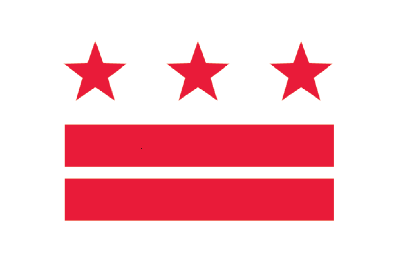 Government of the District of ColumbiaDepartment of Behavioral Health (DBH)

RFA Title: DC Opioid Response (DCOR) Faith-Based Recovery Month GrantRFA Release Date:   Friday, August 9, 2019Application Submission Deadline: Friday, August 23, 2019, 1:00 p.m.  ETPre-Application Conference: Tuesday, August 13, 201964 New York Avenue, NE, DBH Room 242 Washington, DC 20002from3:00pm – 4:00pmATTACHMENT FILES (Fillable)Intent to ApplyApplicant ProfileStaffing Plan DBH ReceiptPlease note: the files for the Work Plan, Budget and Budget Narrative and Advance Payment are separate.  
Attachment I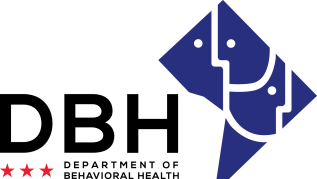 Community Services Administration 
Notice of Funding Availability (NOFA)
RFA No.  RM0 DCOR080819 DC Opioid Response (DCOR) Faith-Based Recovery Month Grant Intent to Apply NotificationDue Date: Friday, August 23, 2019  TO:	Department of Behavioral Health, Grants Management Office	www.dbh.grants@dc.govFROM:	   	Name of Organization RE:	Intent to Apply for 					                                                                                [Insert RFA Title]Organization Address: 	Contact Person/Title: 	Contact Person Telephone Number: 	Contact Person Email: 	This notification serves as intent to apply for the abovementioned Request for Application.  The notification is due Friday, August 16, 2019 to dbh.grants@dc.gov Notifications are to be sent to this email address only and will not be received via telephone, fax, email (other than address noted) or in-person.  I am also confirming attendance at the mandatory pre-application conference being held Tuesday, August 13, 2019.In-Person: 	Yes	No  			 #Attendees: 		
Webinar: 	Yes	NoPrint Name							DateSignature 							Attachment IIGovernment of the District of ColumbiaDepartment of Behavioral Health (DBH)DC Opioid Response (DCOR) Faith-Based Recovery Month Grant RFA No.  RM0 DCOR080819 Applicant Profile_________________________________________Signature of Authorized Representative Please complete RFA Abstract on next page.WORK PLAN 															Attachment IIISee Work Plan Excel Document STAFFING PLAN 														Attachment IVThe staffing plan provides a presentation and justification of all staff required to implement the project.  The staffing plan needs to identify the total personnel who will be supported under grant funding and include resumes or curriculum vitae.  Include the following elements in the staffing plan:Position Title (e.g., Chief Executive Officer)Staff Name (Note: If the individual has not been identified to occupy this position, please indicate “To Be Determined”)Education/Experience Qualifications General Responsibilities Annual SalaryPercentage of Full Time Equivalent (FTE) for staff involvementAmount Requested (list the DBH grant funds requested for each position)Attachment VBUDGET AND BUDGET NARRATIVE See Budget & Budget Narrative Excel Document Attachment VISee Advance Payment PDF Document  Attachment VII
Department of Behavioral Health ReceiptRFA Title: DC Opioid Response (DCOR) Faith-Based Recovery Month Grant RFA No.  RM0 DCOR080819ATTACH TWO (2) COPIES OF THIS RECEIPT TO THE OUTSIDE OF THE “ORIGINAL” SEALED ENVELOPETHE DC DEPARTMENT OF BEHAVIORAL HEALTH IS IN RECEIPT OF:DBH USE ONLY:Please Indicate Time: _______________________________________ORIGINAL and _____________COPIES RECEIVED ON THIS DATE ____________________/__________/2019
Received By: ______________________________________________APPLICANT NAME:
TYPE OF ORGANIZATION:
__ Public Non-Profit Org.  __Private Non-Profit Org.   EIN/Federal Tax ID No.:DUNS No.:Primary Contact Person/Title:EIN/Federal Tax ID No.:DUNS No.:Primary Contact Person/Title:EIN/Federal Tax ID No.:DUNS No.:Primary Contact Person/Title:Second Contact Person/Title:Street Address:   City, State ZIP:Telephone:Fax:Email:Ward: Organization Website:Name of Authorized Representative (Official Signatory):Title:Email Address:Phone Number:RFA Abstract (Required, Limit 200 words)Position TitleStaff NameEducation / Experience QualificationsResume or CV IncludedGeneral ResponsibilitiesAnnual SalaryPercent FTEAmount RequestedCONTACT NAMEORGANIZATION NAMEADDRESS, CITY, STATE, ZIP CODEPROJECT NAMEBUDGET AMOUNT